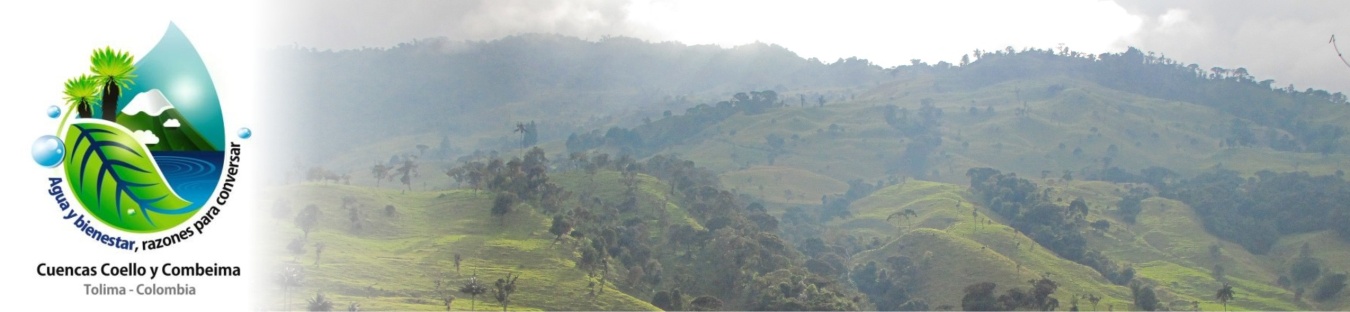 MANIFIESTO POR EL AGUA Y POR LA VIDAIbagué, Tolima Septiembre 19 de 2012El principal desafío que tenemos como sociedad hoy y en el futuro es  la conservación del agua, que no es otra cosa que la conservación de la vida misma, porque sin agua no hay vida. Lamentablemente, cada vez son más comunes y crecientes los conflictos por los usos del agua, resultado de las diferentes actividades humanas a lo largo de las montañas y planicies que conforman  el territorio tolimense.Vemos con preocupación el aumento de la degradación de la cuenca Coello-Combeima: evidenciada en la afectación de sus suelos, la pérdida de la cobertura vegetal, la desaparición gradual de la flora y fauna nativa, y la contaminación de quebradas y ríos que durante décadas  nos han dado el agua para satisfacer las necesidades humanas.Este panorama demanda una respuesta inmediata  del conjunto de la sociedad tolimense: organizaciones sociales, gremios, partidos políticos, universidades, instituciones públicas, empresas privadas, medios de comunicación y demás actores sociales debemos asumir un compromiso histórico con el agua, que nos obliga a repensar nuestras decisiones políticas, económicas, sociales, ambientales,  y producir en un esfuerzo colectivo, una nueva manera de relacionarnos con la base natural de nuestro territorio, colocando como premisas fundamentales las siguientes consideraciones:Establecer las garantías para  que el acceso al agua sea un derecho de todos como lo indican las normas internacionales.Que el agua sea prioritariamente destinada al consumo humano y a las actividades que garantizan el bienestar y la seguridad alimentaria de nuestra región y del país.  Proteger los ecosistemas de alta montaña, como son los páramos y bosques ampliando sus áreas  y mejorando su gestión, pues estos garantizan la biodiversidad y la oferta de agua; utilizando aportes locales tanto públicos y privados en conjunto con recursos de la nación.Ampliar la cobertura del saneamiento básico como estrategia para el cuidado de la salud pública y la protección de las aguas. Garantizar un mínimo vital de agua potable para los habitantes del Tolima; hombres, mujeres y niños que viven en las zonas rurales y urbanas.Fortalecer la institucionalidad pública para que puedan actuar de manera integral en la protección, defensa y gestión integral del agua con criterios de sustentabilidad ambiental,  desarrollo humano  y garantía de los derechos. Implementar la cátedra del agua  en las escuelas y centros educativos del Tolima con apoyo decidido de la institucionalidad pública en alianza con la empresa privada, las universidades, los medios de comunicación y las organizaciones sociales. Se trata de construir una nueva cultura del agua.Enfrentar de manera decidida cualquier actividad  económica  o industrial generada por megaproyectos y minería de gran escala que  pongan en riesgo  el bienestar de la población de la cuenca Coello-Combeima, pues su conservación garantiza el agua para el presente y futuro de nuestra región. Agua para la vida.Suscribimos este manifiesto como un gesto de responsabilidad pública con la vida, nuestra convicción nos indica que somos capaces de preservar el agua y trabajar de manera conjunta para hacer posible un sueño: recuperar el asombro y el respeto por la naturaleza,  hacemos parte de ella y protegerla dignifica nuestra vida presente y futura. Ese es nuestro compromiso.Firmas